Конспект интегрированного урока ИЗО и занятия СБО7а классТема: Шторы в интерьере комнаты.Цель: Расширить и систематизировать знания обучающихся об интерьере комнаты. Показать значимость интерьера в жизни человека. Задачи:- образовательная: познакомить учащихся с правилами оформления комнаты шторами, профессией дизайнер;- развивающая: развивать способности к обобщению, классификации; совершенствование пространственной ориентировки учащихся; обогащение их словарного запаса;- воспитательная: формировать эстетический вкус в оформлении интерьера комнаты; - здоровьесберегающая: создать условия для профилактики нарушений осанки и зрения, развитие остаточного слуха.Тип урока: урок формирования новых знаний.Методы и приемы обучения: словесный, наглядный, предметно-практический, проблемно-поисковый, игровой. Материально-техническое оснащение и дидактическое обеспечение: мультимедийный проектор, ПК, мультимедийная презентация, таблички, карточки для индивидуальной работы, рисунки детей, образцы оформления комнаты, заготовки для проектов штор, штампы, краски, Термины и понятия: интерьер, дизайнер, дизайн, штамп, шторы. Ход занятияНачинает занятие учитель СБО.1. Оргмомент{-Здравствуйте! Как вы меня слышите?{-Какое сейчас занятие? (СБО){-Паша, скажи по-другому (занятие социально-бытовой ориентировки)Слайд 1 Круг радости- Ребята, начнём наше занятие с «Круга радости». Встаньте в круг, прислоните ладони друг к другу. Что вы чувствуете? (тепло, нежность, уверенность, поддержку). Подарите улыбку друг другу. И с хорошим настроением начнём наше занятие. Займите свои места. (Учащиеся садятся на свои места)2. Сообщение темы урока. Постановка учебной задачи.Слайд 2{-Андрей, прочитай загадку. Говори хорошо, внятно.Солнышко яркоСветило в окно,Но крылья взмахнули -И в доме темно.  (Шторы)Слайд 3- А сейчас разгадайте ребус (слово интерьер).Слайд 4- Вы, конечно, догадались, {какая сегодня тема занятия? (Шторы и интерьер комнаты)Слайд 5- Верно, ребята, сегодня на занятии мы узнаем, что такое интерьер; требования к выбору штор, запомним новую профессию. Во второй части занятия вы вместе с учителем ИЗО Людмилой Владимировной попробуете сами сделать макет штор с помощью штампов. Будьте внимательны, серьёзны при ответах на вопросы, чётко и внятно выражайте свои мысли.3. Работа со словарём- Давайте обратимся к словарю. Прочитаем значение слова «интерьер» в словаре Ожегова С.И.ИНТЕРЬЕ́Р [тэ], интерьера, муж. (франц. intèrieur, с лат., букв. внутренний) (книжн.).Слайды 6, 7{-Ваня, скажи своими словами, что означает слово интерьер (Оформление, украшение внутреннего пространства здания или комнаты)4. Подготовка к изучению нового материала- На прошлом уроке вы описывали свою комнату и должны были нарисовать ее.Выступают учащиеся, показывают рисунки и описывают свою комнату.1 ученик: Это моя комната. Когда я прихожу с улицы, то мне всегда в ней уютно и тепло, хотя она и не принадлежит мне одному. Я очень люблю свою комнату.2 ученик: Моя комната уютная и светлая. Самое главное, что придает комнате красоту и уют - это окно.3 ученик: Если бы у меня была своя комната, то она бы выглядела так.5. Изучение нового материала- Дом, где живут люди, может рассказать о человеке очень много, о его характере, привычках. Дом - это место, где человек восстанавливает силы, принимает гостей, отдыхает. Здесь он может мечтать, зная, что ему никто не помешает. Квартира или комната должна быть удобной для проживания. - Как добиться этого? Обычно разработкой такого, удобного и красивого интерьера занимается специалист - дизайнер. Дизайнер - это профессия. Слайд 8Дизайнер – это художник-конструктор, специалист по художественному оформлению интерьера. Словарь иностранных слов.- Комлев Н.Г., 2006.Слайд 9 - Выпускница нашей школы Ольга К. сейчас получает эту профессию в Новосибирском государственном педагогическом университете, куда принимают детей с нарушениями слуха.- Сегодня вы попробуете себя в роли дизайнера штор для собственной комнаты. Слайд 10Все дизайнеры начинают свою работу с осмотра объекта. Посмотрите на слайд, как вы думаете, комната удобна для проживания? (Нет){- Почему? (Она не уютная, мало мебели, на окнах нет штор.){- Как оживить эту комнату? Что можно изменить, добавить, чтобы она стала уютной? (Повесить шторы.)Слайд 11 В комнате появились шторы.- Ребята, люди этой профессии знают законы дизайна, потому что выбрать шторы очень сложно, нужно знать некоторые законы выбора.Слайд 12 (схема)Выбор шторз а в и с и тот размера комнатыот цвета обоев от стиля и назначенияот географического положения Слайды 13, 14- Сообщение о правилах выбора штор прочитает юный дизайнер Иван К., а вы, ребята, расположите советы в нужные колонки (работа по индивидуальным карточкам в тетради)6. Практическая работаЗанятие продолжает учитель ИЗО.{- Мы будем создавать проект штор.Слайды 15, 16- Раньше узор на ткани изготавливался вручную, путем «набивки» молотком по наложенной на доску ткани. Поэтому такие узорные ткани назывались набойками. Сейчас узоры на тканях наносятся машинами. - Мы будем выполнять узор на ткани с помощью штампов из пробок (на столике около доски).{- Ребята, что нам нужно для работы? (Краски, кисти, вода, ткань и штампы). {- Ребята, а что такое штамп?Слайд 17 ШТАМП – печатная форма. {- А какие краски нужны? Специальные для ткани – акриловые (на столике около доски){- Будем выполнять работу по плану. Слайд 18ПЛАН 1. Возьмите штамп.2. Нанесите краску на штамп (с помощью кисти.)3. Напечатайте узор на ткани (плотно прижать штамп с краской к ткани и аккуратно снять){- Ребята, выберите штампы и краски на столике около доски.Учащиеся подходят по очереди к столику и выбирают понравившиеся им штампы и соответствующие краски. Отчитываются о выбранных материалах.- Ребята, обратите внимание, какие у вас штампы. Потом вам нужно будет подобрать фон к вашим проектам штор (на доске висят листы с разными фонами).- У вас на парте лежит ткань, вырезанная по форме штор. Украсьте узором шторы с помощью штампов. Работу выполняйте аккуратно.Самостоятельная работа учащихсяВ процессе работы учитель задает вопросы:-Что ты делаешь? (Я печатаю узор на ткани)Оформление работ- Выберите фон на доске и прикрепите на него проект штор.Учащиеся оформляют свои проекты шторы на доску (в соответствии с выбранным цветовым вариантом)Анализ работ{- Что мы сделали? (Мы сделали проекты штор){- Молодцы! Вы хорошо работали сегодня на уроке, как настоящие дизайнеры.7. Итог урока. Рефлексия.Заканчивает интегрированное занятие учитель СБО{- Что нового вы узнали сегодня на уроке? Чему научились? С какой профессией познакомились? Как вы работали на уроке?- Я предлагаю вам оценить наше совместное с уроком ИЗО занятие СБО. Если вам было интересно и познавательно, вам было все понятно и легко, то вы должны взять красное сердечко и прикрепить к нашему дереву, а если вам было скучно, непонятно, трудно и неинтересно, то возьмите синее сердечко (ребята выбираю сердечки и прикрепляют к дереву на доске) Слайд 19- Вот такое «Дерево счастья и любви» у нас с вами получилось. Все сердечки на нем красные. Спасибо всем за работу.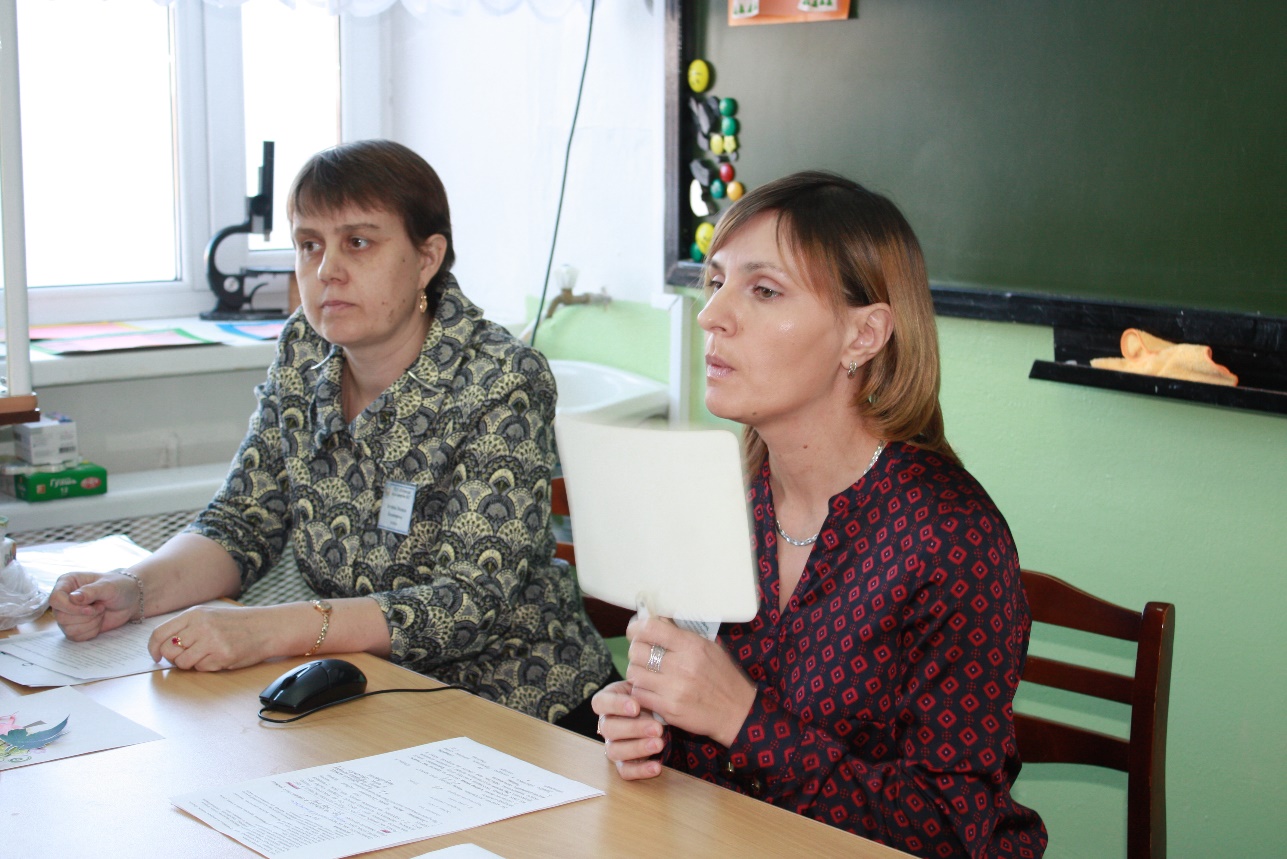 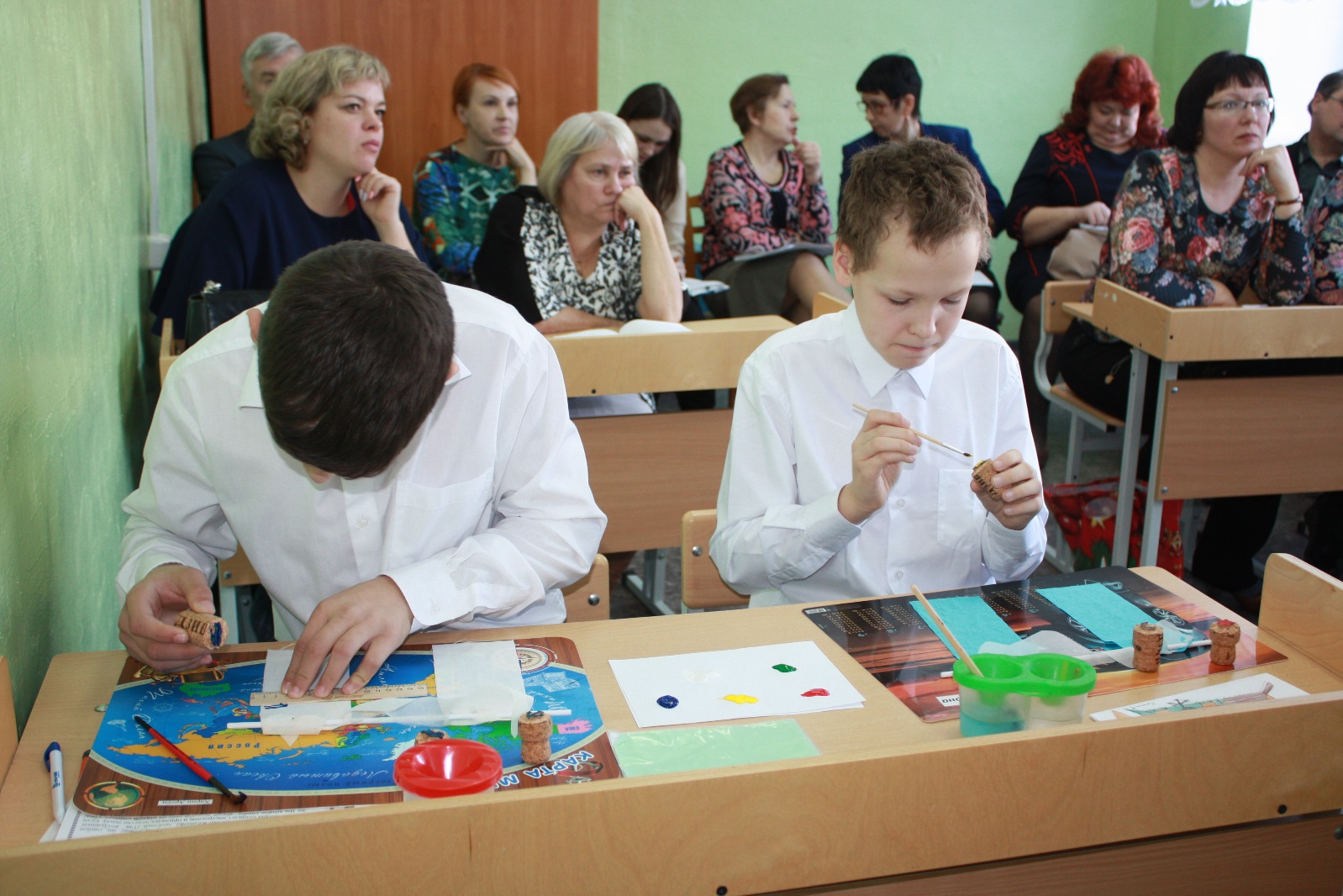 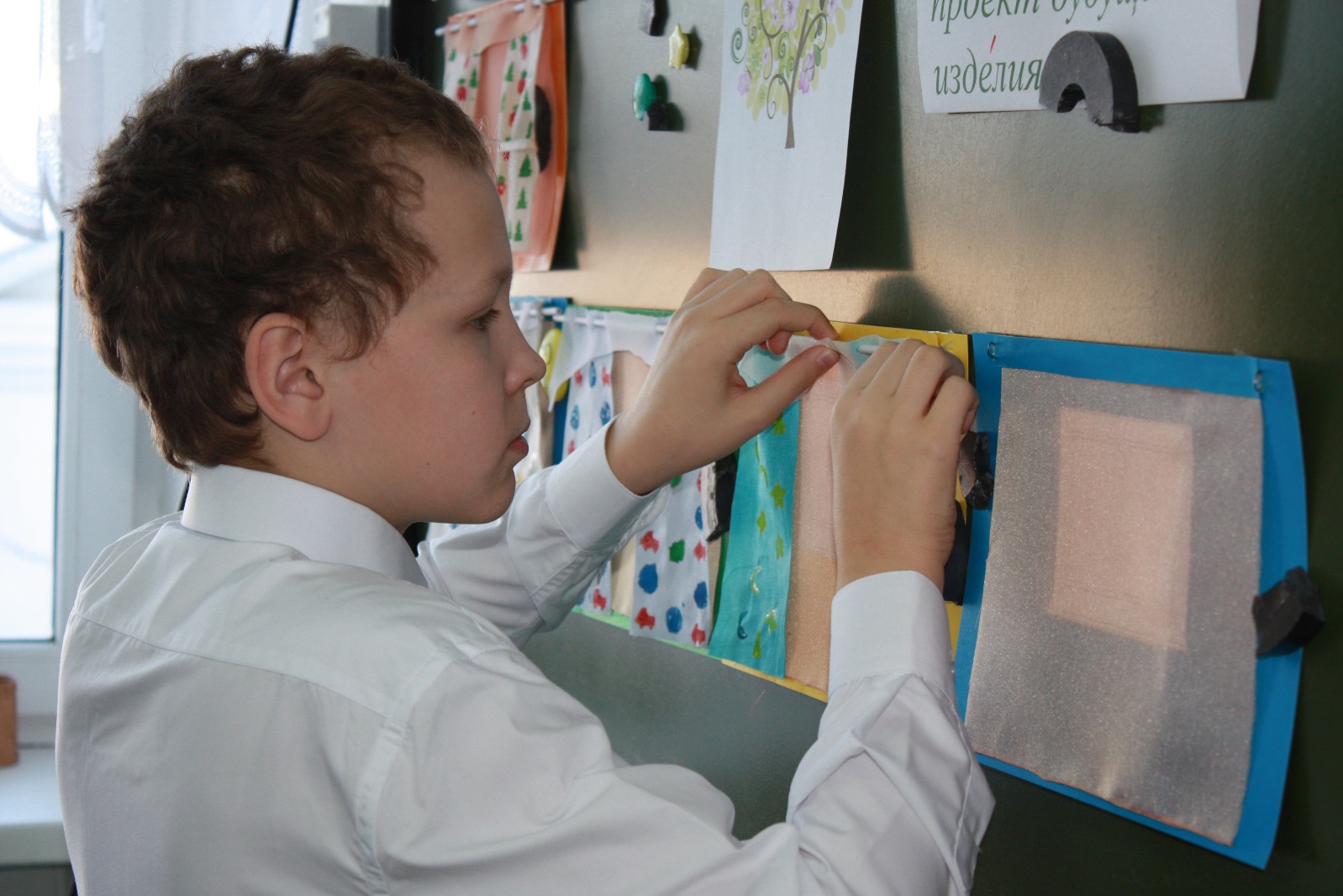 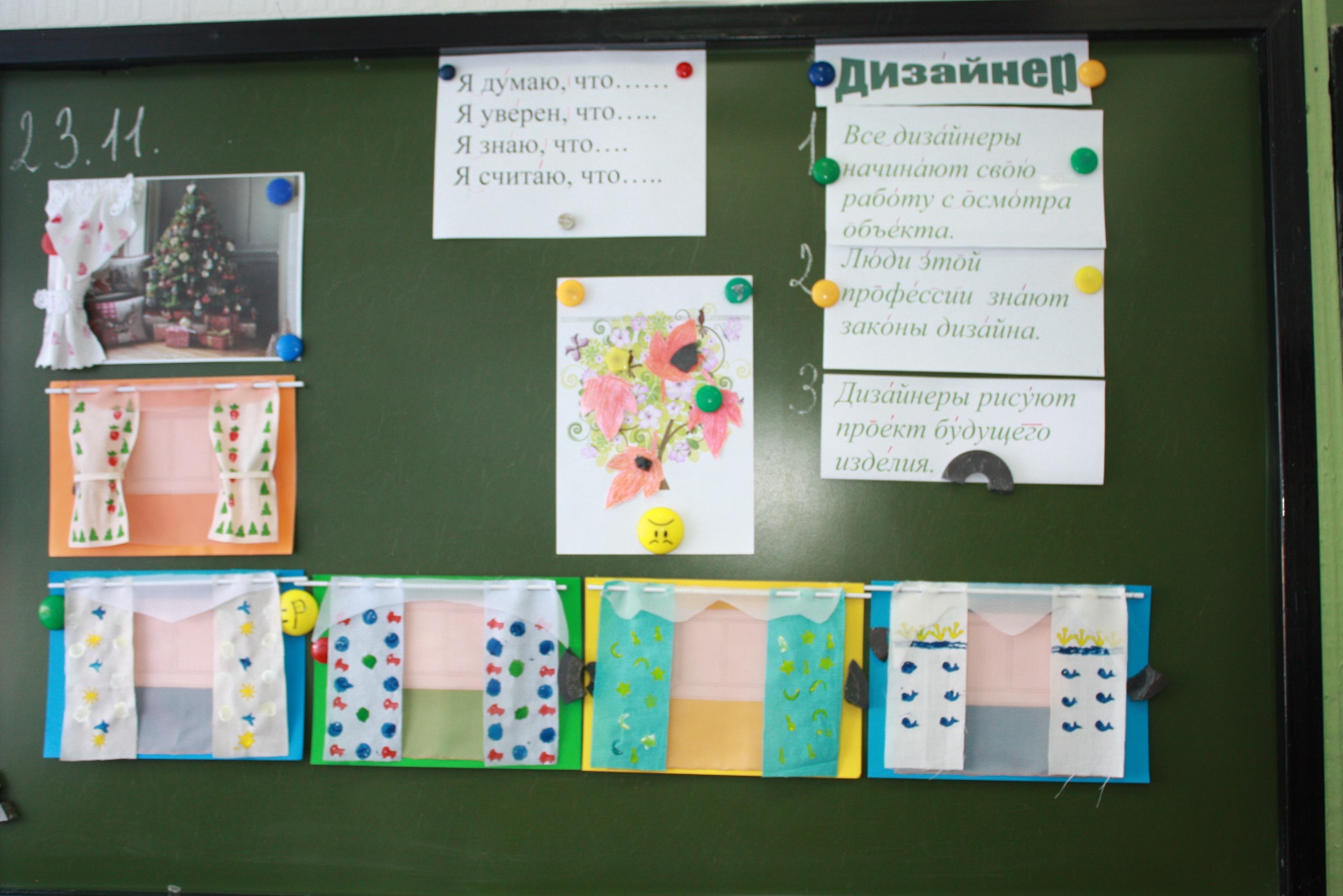 